Standard Operating ProcedurePeracetic Acid (Peroxyacetic Acid)This is an SOP template and is not complete until: 1) lab specific information is entered into the box below 2) lab specific protocol/procedure is added to the protocol/procedure section and 
3) SOP has been signed and dated by the PI and relevant lab personnel.Print a copy and insert into your Lab-Specific Chemical Hygiene Plan.Section 1 – Lab-Specific InformationSection 2 – Potential HazardsPeracetic acid is a flammable liquid and vapor. It may cause fire or explosion. It is also a strong oxidizer and harmful if swallowed. Peracetic acid causes severe skin burns and eye damage, can be fatal if inhaled, and is toxic to aquatic life. Peracetic acid has been known over pressurize and rupture containers; extreme caution must be taken when using and storing this chemical. Peracetic acid can become unstable over long periods of time.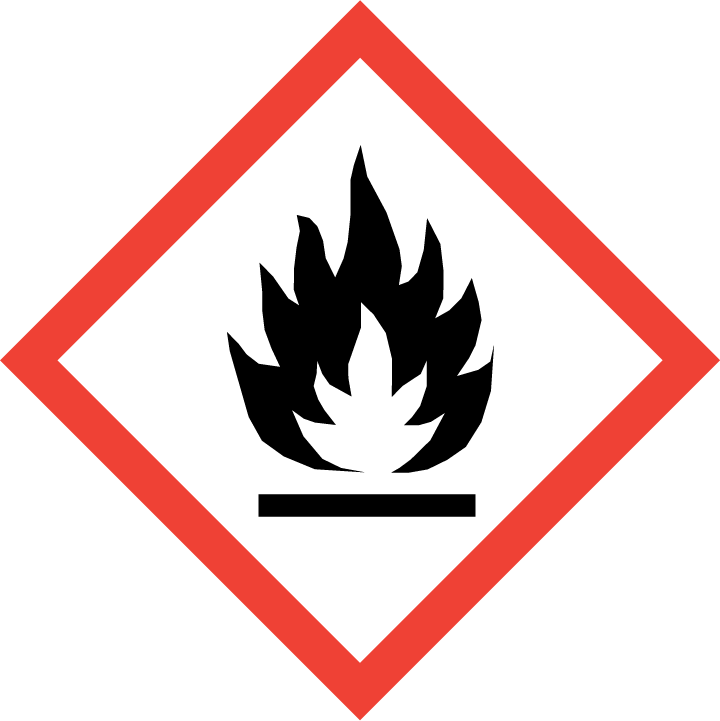 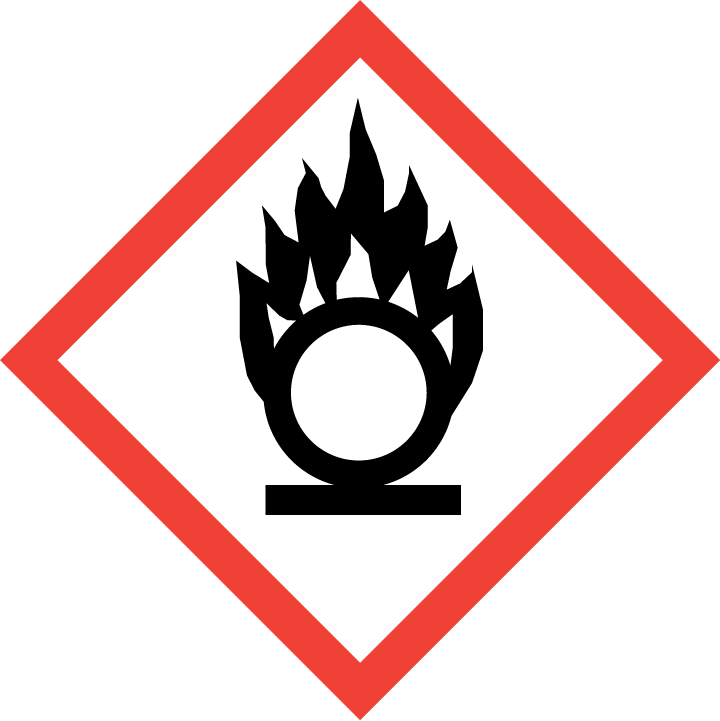 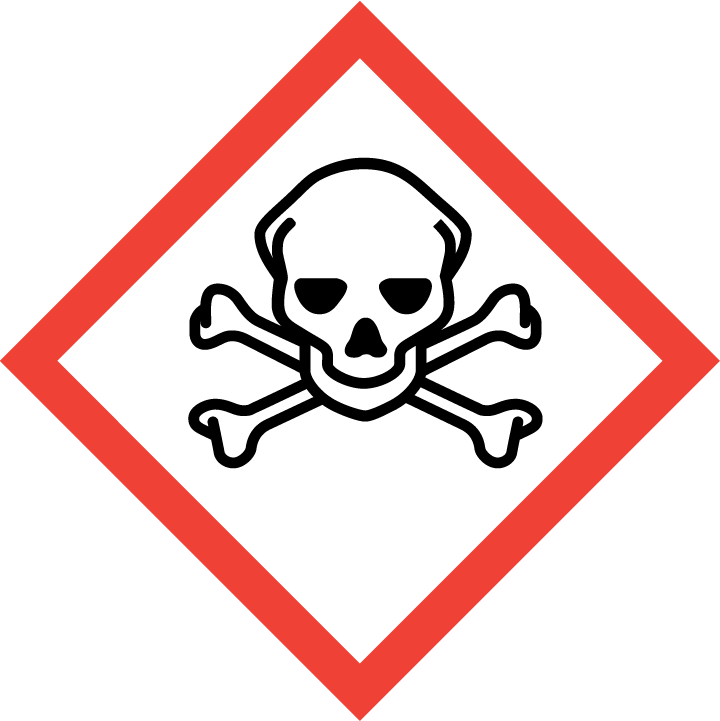 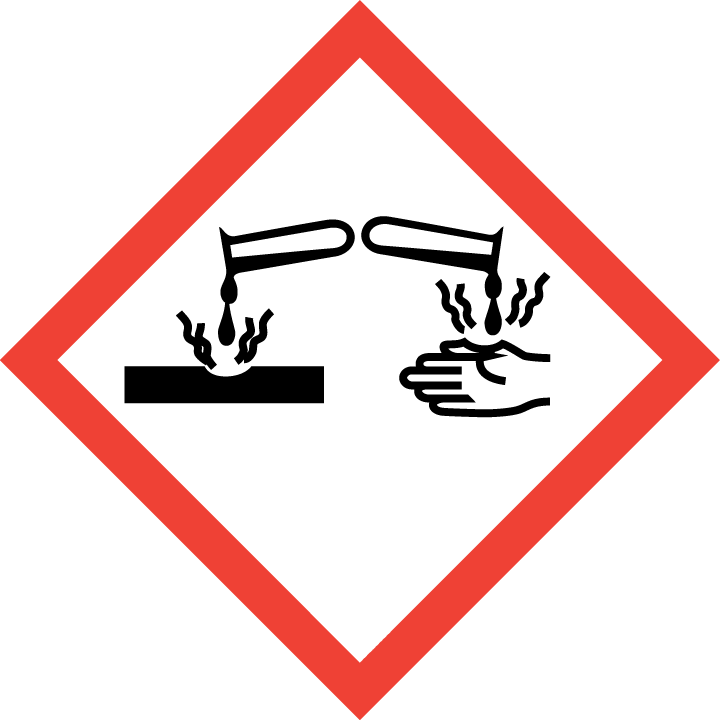 Section 3 – Engineering Controls and Personal Protective Equipment (PPE)Engineering Controls: Use of peracetic acid must be conducted in a properly functioning chemical fume hood. The chemical fume hood must be approved and certified by REM and have a face velocity between 80 – 125 feet per minute. Hygiene Measures: Avoid contact with skin, eyes, and clothing. Wash hands before breaks and immediately after handling the product.Hand Protection: Chemical-resistant gloves must be worn, nitrile gloves are recommended for low volume applications. Wearing two pairs of nitrile gloves is recommended. If handling large amounts of peracetic acid butyl rubber gloves must be used.  NOTE: Consult with your preferred glove manufacturer to ensure that the gloves you plan on using are compatible with the specific chemical being used.Eye Protection: ANSI approved properly fitting safety glasses or chemical splash goggles are required. A face shield may also be appropriate depending on the specific application.Skin and Body Protection: Laboratory coats must be worn and be appropriately sized for the individual and buttoned to their full length. Flame resistant lab coats should be worn if handling more than 1 liter of peracetic acid. Personnel must also wear full length pants, or equivalent, and close-toed shoes. Full length pants and close-toed shoes must be worn at all times by all individuals that are occupying the laboratory area. The area of skin between the shoe and ankle must not be exposed.   Respiratory Protection: If peracetic acid is being used outside of a chemical fume hood, respiratory protection may be required. If this activity is necessary, contact REM (4-6371) so a respiratory protection analysis can be performed.Section 4 – Special Handling and Storage RequirementsKeep away from ignition sources.Oxidizer, store away from combustible materials such organic solvents. Take any precaution to avoid mixing with combustibles.Keep containers tightly closed. Take precautionary measure against static electricity.Do not breathe dust, fumes, gas, mist, or vapors.Store in a cool, dry and well-ventilated area away from incompatible substances such as combustibles. A suitable storage location is a lab storage cabinet or lab-safe refrigerator that does not contain incompatibles.Section 5 – Spill and Accident Procedures Immediately evacuate area and ensure others are aware of the spill. If there is an imminent threat of a fire, pull the nearest fire alarm station to evacuate the building and dial 911. If personnel have become exposed and need medical assistance, dial 911. If the spill is minor and does not pose a threat to personnel, contact REM at 49-40121 during normal business hours (Monday – Friday, 7 AM – 4 PM) for spill cleanup assistance (dial 911 if spill occurs after hours and assistance is needed).Section 6 – Waste Disposal ProceduresStore hazardous waste in closed containers that are properly labeled, and in a designated area away from incompatible chemicals such as combustibles. Complete a Chemical Waste Pickup Request Form to arrange for disposal by REM; detailed instructions are provided at the following link: http://www.purdue.edu/ehps/rem/hmm/chemwaste.htm. Section 7 – Protocol (Add lab specific Protocol/Procedure here)NOTE: Any deviation from this SOP requires approval from PI.	Section 8 – Documentation of Training (signature of all users is required)Prior to conducting any work with peracetic acid, the Principal Investigator must ensure that all laboratory personnel receive training on the content of this SOP. I have read and understand the content of this SOP:Building/Room(s) covered by this SOP:Department:Principal Investigator Name:Principal Investigator Signature:NameSignatureDate